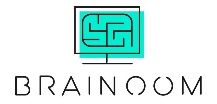 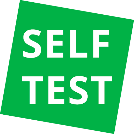 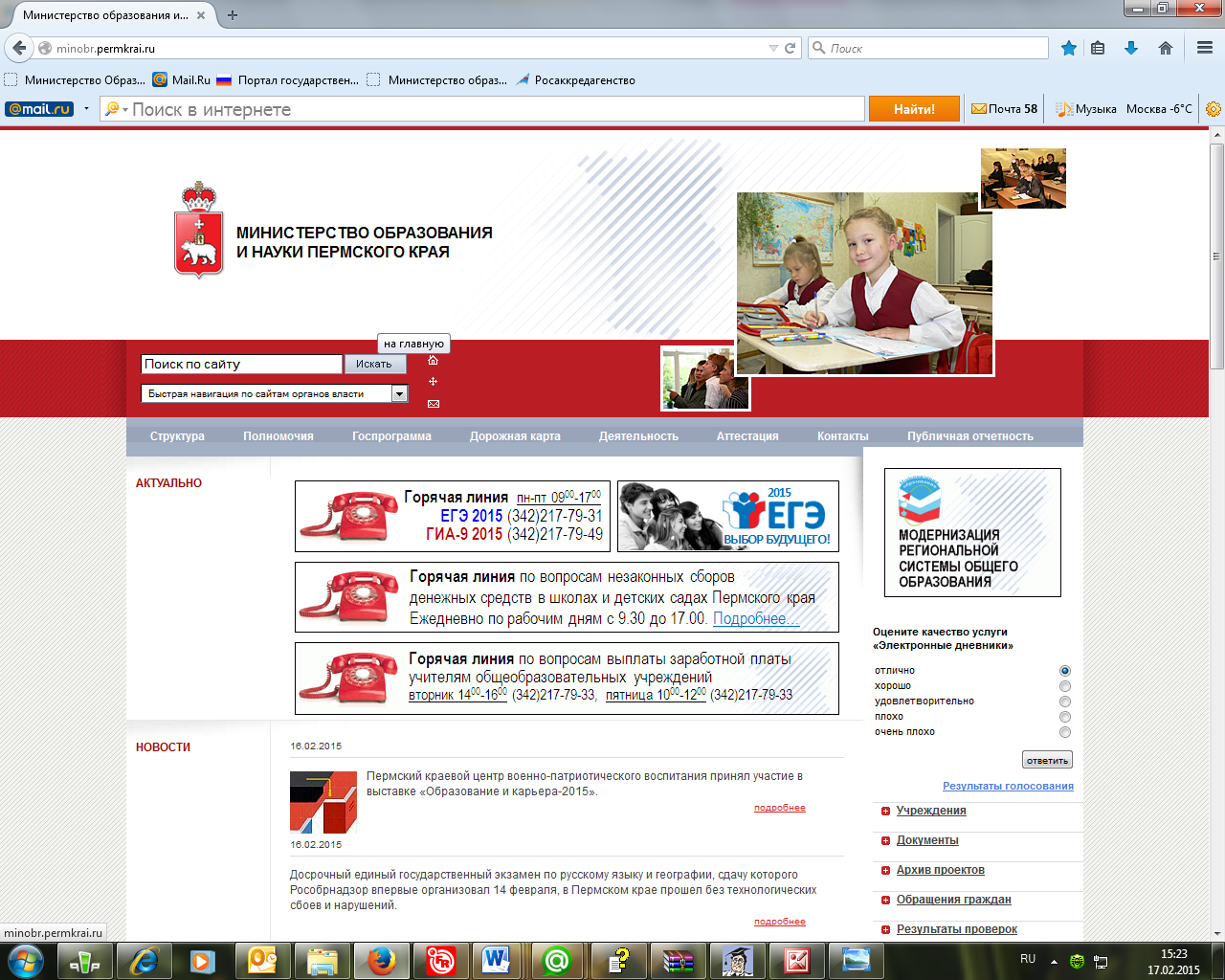 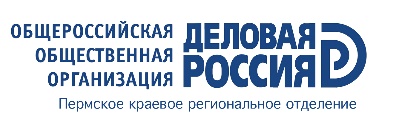 В Перми прошла Всероссийская олимпиада по истории российского предпринимательства29.03.201823 марта в Перми состоялся региональный этап IV Олимпиады по истории российского предпринимательства для студентов и аспирантов.В течение 3-х часов участники олимпиады отвечали на вопросы формирования предпринимательства в России в XVIII –нач. XX веков, роли предпринимателей прошлого в развитии российской промышленности и их взаимоотношения с властью. Была и творческая часть: участники олимпиады писали сочинение об эволюции налоговой системы в России в XVIII-начале XX вв. Известно, что крупные российские предприниматели были главными благотворителями и меценатами, поэтому несколько блоков вопросов касались их биографий и социальных проектов.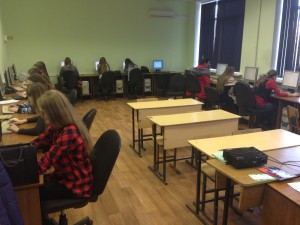 В мероприятии приняли участие 78 человек из Перми и Пермского края. К сожалению, не все студенты справились с заданиями Олимпиады. В итоге убедительную победу (первые 10 мест) в региональном этапе Олимпиады одержали студенты Пермского института (филиала) РЭУ им. Г.В.Плеханова (преподаватель Назипов Ильгиз Ильдарович – заведующий кафедрой гуманитарных и социальных дисциплин). Первые три места заняли Ольга Шехерева, Ксения Костина и Наталья Усатых. Все участники, справившиеся с более чем 25% заданий, получат сертификаты. Победительница за счет организаторов поедет в Москву в апреле для участия в федеральном этапе олимпиады. Он пройдет на базе исторического факультета МГУ им. М.В.Ломоносова, а награждение – в Государственной Думе Российской Федерации.Организатором мероприятия выступило Пермское региональное отделение «Деловой России» при поддержке Российского исторического общества, исторического факультета Московского государственного университета им. М.В. Ломоносова и Совета по экономической истории РАН в рамках проекта «История российского предпринимательства». На региональном уровне Пермскому отделению «Деловой России» поддержку оказали Министерство образования и науки Пермского края, ПГНИУ, ПНИПУ, Пермский институт (филиал) РЭУ им. Плеханова. Техническую поддержку осуществляет компания ООО «СЕЛФ-ТЕСТ» на базе собственных программных решений: адаптивная образовательная платформа SELF-TEST.RU и адаптивная система управления обучением для компаний и образовательных учреждений Brainoom.Более подробная информация о проекте размещена на сайте «История российского предпринимательства» по адресу www.historybiz.ru